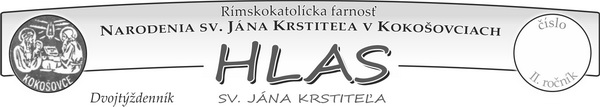 F A R S K É    O Z N A M Y:   Rodičia tretiakov: Povzbudzujeme Vás aj s vašimi ratolesťami k modlitbe krížovej cesty, adorácii aj účasti na sv. omši aj v týždni. Odovzdávajte svoje deti do Božích rúk, ale dávajte Ježiša do rúk a srdca svojich detí aj prakticky, nie iba teoreticky. Ukážme charakter a vieru: Každý, kto je ochotný ponúknuť bývanie tým, ktorým ide o holý život v tomto mimoriadnom čase nech sa prihlásia cez formulár na webe www.tkkbs.sk/registraciaubytovania. Veľmi prosíme a ďakujeme ! ! !Pomoc Ukrajine: Sestričky z Kongregácie Jesu Prešov potrebujú pre Ukrajinu : Sviečky, hygienické potreby, pampersky plienky pre deti, , kávu, čaj, cukor, trvanlivé potreby, instantné polievky a trvanlivé konzervy, sterilné rukavice, obväzy, striekačky, dezinfekciu na ruky, zdravotnícke rúška. Tieto veci môžete priniesť      do Centra MAGIS na Konštantínovej 2, vchod z Metodovej ulice. Ďakujeme...Spoločenstvo NEOKATECHUMENÁT: Pozýva všetkých, ktorí chcú rásť vo svojej kresťanskej viere na katechézy každý utorok a štvrtok od 19.15 h v Katolíckom kruhu   na Jarkovej ulici č.77 v Prešove.Pôstne biblické stretnutia: Centrum Márie Wardovej pozýva na biblické stretnutia každý štvrtok od 19. do 21. h v Prešove na Konštantínovej 2, vchod z Metodovej ul.. Téma: Stávať sa veľkonočnými ľuďmi v stretnutí s Ježišom.  Počas stretnutia je aj možnosť eucharistickej adorácie a prijatie sv. zmiereniaMARIÁNSKE VEČERADLO: Pri príležitosti 34. výročia spomienky na Bratislavský veľký piatok sa dňa 25. marca 2022 t.j. v piatok o 16.30 uskutoční pri mariánskom súsoší v Prešove, CELOMESTSKÉ VEČERADLO Mariánskeho kňazského hnutia, na ktoré ste všetci srdečne pozvaní.Birmovanci: Tento týždeň stretnutie v skupinkách bude v piatok 25.3., hneď         po sv. omšiach v Dulovej Vsi a Kokošovciach. Prosím príďte všetci...Rómovia: Katechéza pred 1. sv. prijímaním bude v stredu 23. 3. od 16. h v Žehni.Adorácia: Kokošovce v utorok od 17h., Zlatá Baňa v stredu od 17.15 hod. a Dulova Ves v piatok od 16.45 h.Zapisovanie intencií: V tomto týždni budete môcť nahlásiť intencie sv. omší na mesiace apríl, máj a jún v sakrestii takto: V Kokošovciach v utorok 22. 3. od 16.50 do 17.15 h. a vo štvrtok 24.3. od 17.15 h a aj po sv. omši. V Dulovej Vsi  v sobotu 26.3. od 7.15 h. a v nedeľu 27.3. od 8 h. V Žehni  v nedeľu 27.3. tesne pred (15 minút) sv. omšou. Na Zlatej Bani v stredu 23.3. od 17. h do 17.15 h a tiež aj po sv. omši. Prosíme 1  intenciu z jednej rodiny. Nezabudnite na výročné !Zmena času: Budúce nedeľu 27. marca o 2. h SEČ sa mení zimný na letný čas. Ručička hodiniek sa teda posúva o 1 hodinu dopredu. Spíme kratšie...Farská kancelária bude v piatok 25.3. kvôli sviatku zatvorená...Pokojný pôstny čas Vám prajú a žehnajú Vás +++ kaplán  Štefan a farár  ĽubikBOHOSLUŽBY Farnosti KOKOŠOVCE3.Pôstny TÝŽDEŇ  (21.3.2022 – 27.3.2022) „V ľudskom srdci sa deje najväčší zápas. V ľudskom srdci sa deje najväčšia vojna. Hranica medzi dobrom a zlom neprechádza pomedzi štáty, neprechádza ani pomedzi politické strany. Táto hranica medzi dobrom a zlom prechádza priamo cez ľudské srdce. A práve tam, v ľudskom srdci, sa dejú najväčšie zápasy a najväčšie vojny. Pretože niet tak dobrého človeka,           aby v ňom nebolo kúska zla, a niet tak zlého, aby v ňom nebol aspoň kúsok dobra. Pretože ľudské srdce je to, ktoré dokáže rozpútať vojny, ale srdce je aj to, ktoré dokáže priniesť nebo na tento svet.“                                                                                                                         Mons. Marek Forgáč, biskupModlime sa dnes za všetkých migrantov, za všetkých prenasledovaných a za všetkých, ktorí sú obeťami nepriaznivých okolností: či už politických, historických alebo osobných. Pomyslime na toľkých ľudí, ktorí sú obeťami vojen a ktorí chcú utiecť zo svojej vlasti a nemôžu; myslime na migrantov, ktorí sa vydali na cestu za slobodou a mnohí z nich končia na ceste či v mori; myslime na Ježiša v náručí Jozefa a Márie, ako uteká, a viďme v ňom každého z dnešných migrantov. Dnešná migrácia je realitou, pred ktorou nemôžeme zatvárať oči. Je to spoločenský škandál ľudstva a oni sa kvôli tomu cítia znechutení a opustení.Svätý Jozef, ty, ktorý si zažil utrpenie tých, ktorí musia utekať,
ty, ktorý si bol nútený utiecť, aby si zachránil životy svojich najdrahších,
chráň všetkých tých, ktorí utekajú pred vojnou, nenávisťou, hladom.
Buď im oporou v ich ťažkostiach, posilňuj ich v nádeji a daj, aby sa stretli s prijatím a solidaritou. Veď ich kroky a otvor srdcia tých, ktorí im môžu pomôcť.  Amen.                                                                                                        pp. František, 29.12.2021Čo vás učí táto doba?  Asi len to, čo ma učili rodičia. Čo mi odovzdali. Teda byť normálnym človekom. Keď je ktosi, kto potrebuje podať pomocnú ruku a som pri ňom najbližšie, tak tú ruku podávam.                                 Covid nás vyrušil, na začiatku možno aj zjednotil. Teraz nás vyrušila vojna u susedov. Zobúdza nás to?   Kto príde do kontaktu s našimi bratmi a sestrami, je to pre neho čas zobudenia, ale mnohí v spoločnosti zostávajú neprebudení. Berú to ako informáciu, niečo neosobné. Kdesi je túžba pomôcť týmto ľuďom, ale asi nie až taká, že by sme chceli vstúpiť až do osobného vzťahu. Keď sa začneme zaujímať, či majú kam ísť a ako plánujú veci, keď nemajú nič, vtedy sa od nás akoby žiadalo, dať im ponuku. Tak, aby sme nemuseli ísť do týchto vecí až tak osobne, možnože zostaneme na povrchu. Preto by som odporúčal, aby každý mohol pod svoju strechu prijať týchto pútnikov. Budú obdarovaní a nebudú potrebovať si čítať titulky a riešiť politickú situáciu, ale okúsia dobrotu, ľudskosť a človečenstvo.                                                                                            Asi mnohí si to nevedia predstaviť, že by pod svoju strechu pustili ľudí. Nevedia.                                                Máme pekný zvyk. V mnohých rodinách mávame prichystaný na Štedrý večer prázdny tanier pre pútnika, pre hosťa, ktorý by zazvonil. Ale zrejme sme radi, že zostáva prázdny. Ak sme zažili prijatie, keď sme boli v núdzi, tak o to viac vieme s dôvtipom pochopiť núdznych ľudí. Škoda, že sa musíme učiť na vlastných chybách a potrebujeme mať vlastnú skúsenosť, ako keby sme bez nej nevedeli nezištne otvoriť srdcia a naše príbytky.                Na fare ste mali aj dobrovoľníkov, kto to bol? Tí, čo chcú konať dobro nezištne. Obetujú svoj čas, námahu, únavu. Prichádzali sem s veľkým otáznikom, čo tu budú robiť. Pre nich ten čas znamená, že sa mohli s prechádzajúcimi stretnúť a rozprávať sa, že mohli načúvať ich príbehom, a berú si týchto ľudí do svojich sŕdc a modlitieb. Musí to premeniť človeka. Nedá sa to vnímať neosobne. Je to príležitosť premieňať svoje srdcia. Aj táto pôstna doba nás pozýva k normálnosti. Tieto skutky telesného milosrdenstva však nie sú obmedzené istým časom, ale sú to, čo žijeme celým  životom.                                                                Vidíte v tom všetkom nádej? V tých osudoch ľudí, v ich nejasnej budúcnosti i v tej našej reakcii?  Túto situáciu vidím veľmi zblízka. Neviem, či o rok to budeme hodnotiť inak. Ale kríž, ktorý vstupuje do života človeka a aj pôstne obdobie, kedy viac upierame zrak na kríž, nemá to byť niečo, čo nás má zlomiť. Aj Kristov kríž hovorí o víťazstve lásky Boha k človeku. Aj takýto kríž, ktorý dolieha na našich bratov a sestry, zobúdza v nich i v nás dobrotu. Vidím aj druhú stranu kríža. Boh chce dať svoje požehnanie. Ľudia prichádzajú sem s veľkou nádejou a dôverou. Chceme vidieť nádej, aby sa situácia dostala do normálneho stavu, keď človek chce byť v bezpečí a doma so svojimi blízkymi. Doma, kde vyrastal, kde je viazaný na spomienky, susedov a priateľov. o. Marián Kašaj, farár v Jenkovciach